Curriculum VitaeAddress: Mobile: (+91) Email: ObjectiveSeeking job opportunities in the area of business, management and computer science where I can apply my knowledge and skills to my full potential, to fulfil the goals of the organization. Educational QualificationsPOST GRADUATIONMASTER OF Science (MSc. IT) or MASTER OF COMMERCE (MCOM) or PGDCAGovernment Bikram College of Commerce, Patiala  Passing or appearing year; for example (2012-2015)GRADUATIONBACHELOR OF COMPUTER APPLICATIONS (BCA) or BACHELOR OF COMMERCE (BCOM)Government Bikram College of Commerce, Patiala  Passing or appearing year; for example (2012-2015)HIGHER SECONDARY For example; Punjab School Education Board (2009)MATRICULATION For example; Punjab School Education Board (2007)CertificationsIf any otherwise remove itFor example; Certified Microsoft Professional Associate in Database Management Systems.ACTIVITIESFor Example;Participated in NSS or NCC at college or state level. PERSONAL PROFILEFather’s Name: Mother’s Name: Gender: Male/Female Marital Status: Married/Un-Married Nationality: IndianLanguage Known: English, Hindi, Punjabi. Awards and HonoursFor example;Qualified GATE 2018 with all India 485 score.Outstanding reviewer award by Elsevier renowned journal Knowledge-Based Systems.   Designation If you are presently working in any department only then you will fill this column otherwise ignore and remove it.For example;Assistant Professor, Department of Computer Science, Government Bikram College of Commerce, Patiala, PUNJAB  (Jan 2018- Present) ExperienceIf you are presently working in any department only then you will fill this column otherwise ignore and remove it.For example;Assistant Professor (One Year) (2016-2017)Department of Computer Science, Government Bikram College of Commerce, Patiala, PUNJABPlace: _______________	    					Signature:_______________Rahul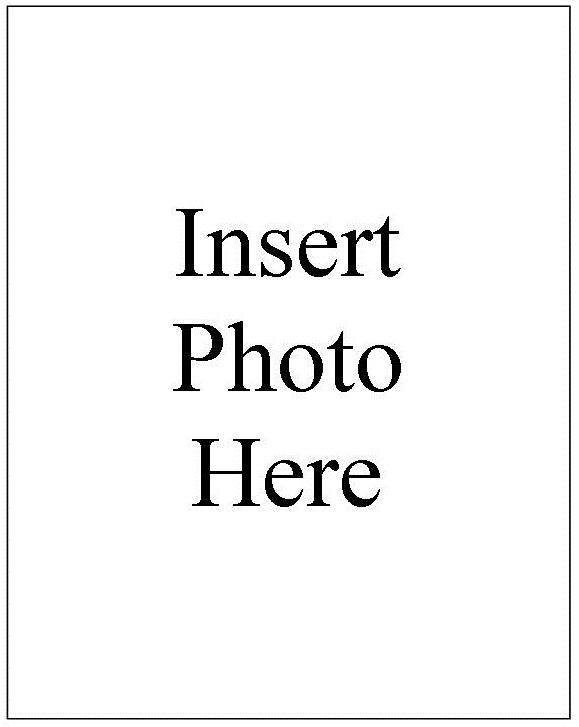 